Summer SchoolCalendar Setup Guide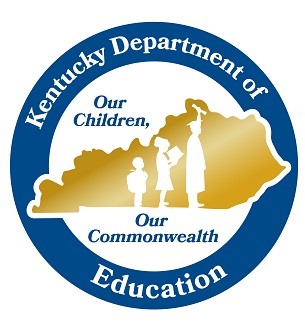 Jason Glass, CommissionerKentucky Department of EducationOffice of Finance and OperationsDivision of District SupportApril 2021KDE ContactsJosh Whitlow: 502-564-5279Josh.Whitlow@education.ky.govKDE Field StaffSheila Harned: 270-705-9158Sheila.Harned@education.ky.govScott Rose: 606-776-0798Scott.Rose@education.ky.govRuth Wilkes: 859-516-1673Ruth.Wilkes@education.ky.gov Summer School Calendar SetupCalendar WizardPath: System Administration |Calendar |Calendar Wizard The Calendar Wizard has three modes that can be selected by the user. Create new blank calendars: will create a calendar with start and end dates, but the grade levels, terms, periods, and days of the calendar will need to be manually defined. Year: 2020-2021Name Template: SUM (Summer School)	Number: 999 (will send Sumer School calendar to the bottom of dropdown)Start Date: First day of Summer School (Example 05/26/2021)End Date: Last day of Summer School (Example 06/18/2021)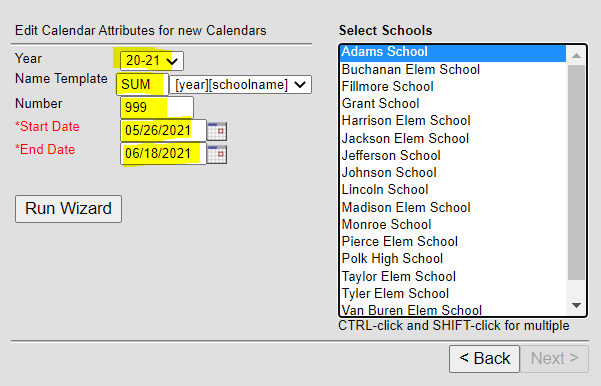 Note – If Summer School continues through July, you do not have to create two Summer School calendars.Calendar TabThis first tab, Calendar houses user-defined fields that set how the calendar will work for attendance and state reporting. The Start and End Date are bookends that define the range of days in which all instructional days for a summer school will occur (Example Start Date 05/26/2021, End Date 06/18/2021).  Check Summer School if the calendar includes a summer school term. Check Exclude for all Summer School Calendars.Comments are seen on this screen only. The system will append the timestamp of when the calendar was created in this field by default. When finished making changes, select Save. 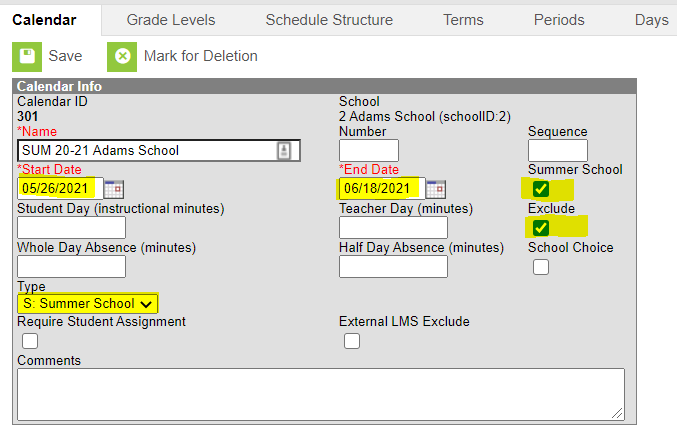 Tracking of attendance and course data is not required for summer school calendars, but districts may decide to setup and maintain tracking of attendance and courses in a summer school calendar.ResourcesCalendar Setup Guide & Using Calendar Wizard